Name _____________					          Date Turned in 	  	   		   Period _________________						     Biology – Ms. MoloneyDaphnia Heart Rate Lab 	A Daphnia is a tiny crustacean (related to shrimp) that has a clear outside skeleton (carapace) and jointed legs. Like other arthropods, its heart is on its back. The environment challenges each living thing to respond. It includes the air, the water, heat and light, and the chemicals which enter our bodies. Because Daphnia are ECTOTHERMS (cold-blooded), their body temperature changes with the surrounding environment. Since chemical reactions are speeded up in warmer temps, what would you predict the effect of temperature changes would be on their rate of metabolism (and heart rate)? ______________________________________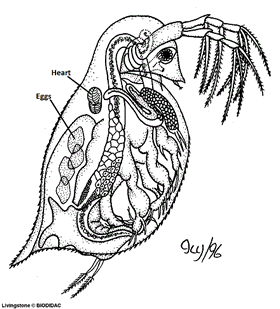 Chemicals which enter their bodies can also change their heart rate by interfering with the chemicals that nerves use to transmit signals. Chemicals that speed up heart rate are known as stimulants, whereas chemicals that slow down the heart rate are known as depressants. MATERIALS
1 Daphnia in culture liquid 
1 Transfer pipette
A clean slide
Dissecting microscope
A small container for “used” Daphnia
1% ethanol in a dropper bottleHYPOTHESISCreate a hypothesis for this experiment.    (2 points)If the Daphnia is _________________________________________, then ________________________________________________________________ because_________________________________________________________________________________________________________________________________________.What is the independent variable for this experiment?  (2 points)____________________________________________________________________________________________________________________________________________________________What is the dependent variable for this experiment?  (2 points)____________________________________________________________________________________________________________________________________________________________PROCEDURE
** Keep the light for your microscope OFF as much as possible to avoid overheating your Daphnia!Using a clean pipette, carefully transfer a Daphnia and ONE drop of liquid onto the slide.Place the slide under the microscope and focus on the Daphnia so that you can see the beating heart. REMEMBER: its heart is on its back.Count the number of heart beats that occur in 10 seconds. Have your lab partner time 10 seconds for you as you count heartbeats. You want to make your measurements quickly, so that the Daphnia does not become stressed in the small volume of water.Record the number of heart beats in the data table on the next page. Multiply the number by 6 to get the number of beats per minute.Take at least three separate heart rate measurements for each individual Daphnia and calculate the average of the three measurements. REMEMBER: if the three numbers are NOT within 10% of each other, repeat your trials!When you have finished recording the heart rate in water (the CONTROL solution), add ONE DROP of the 1% ethanol solution to the slide. Turn the light OFF and wait 30 seconds.Turn the light back on and count the number of heart beats for 10 seconds again, repeating at least 3 times. Multiply each count by 6 to get the heart rate per minute. Record in data table.Rinse the Daphnia into the “used” container, then repeat steps # 1-7 with a new Daphnia.Results	(4 points)							*BPM = Beats per minuteWhat is the average bpm (beats per minute) for the Daphnia in water?  ________________ (2 points)What is the average bpm (beats per minute) for the Daphnia in 1% ethanol?  ____________  (2 points)Why do you think the ethanol increased or decreased the heart rate?  (2 points)______________________________________________________________________________________________________________________________________________________________________________________________________________________________________________________________________________________________________________________________________________________________________________________________________CFA (writing)Did the data support your hypothesis?  Explain why. (2 points)______________________________________________________________________________________________________________________________________________________________________________________________________________________________________________________________________________________________________________________________________________________________________________________________________CFA (content)Would you classify the ethanol as a stimulant or a depressant?  Why?  (2 points)______________________________________________________________________________________________________________________________________________________________________________________________________________________________________________________________________________________________________________________________________________________________________________________________________Compare your results with your lab partner.  Did you get the same results?   (2 points)______________________________________________________________________________________________________________________________________________________________________________________________________________________________________________________________________________________________________________________________________________________________________________________________________Was there a difference between your average BPMs and your partners?  If yes, why? (2 points)______________________________________________________________________________________________________________________________________________________________________________________________________________________________________________________________________________________________________________________________________________________________________________________________________WaterWater1% Ethanol1% EthanolTrials10 seconds60 seconds(BPM*)10 seconds60 seconds(BPM*)123Average